Medium term planning - Year 1 – Jolly PostmanWeekly term planning - Year 1 – Jolly Postman   Cake!    -  Yum!    - 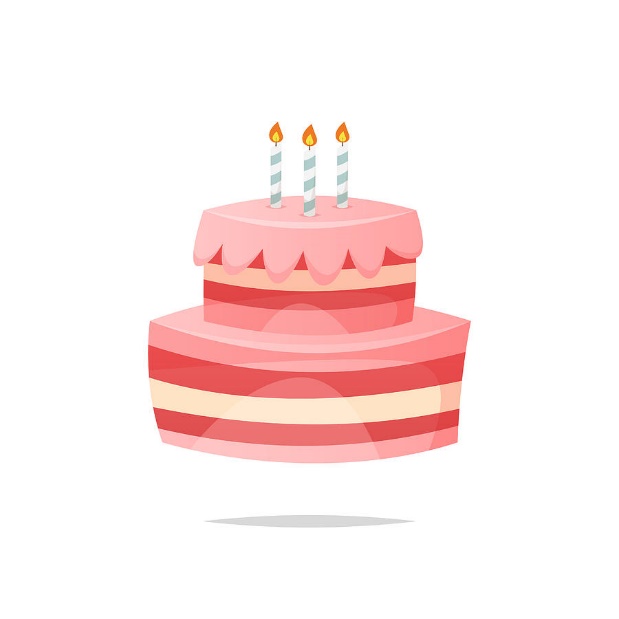 Lit-tle  Pig drink- ing juice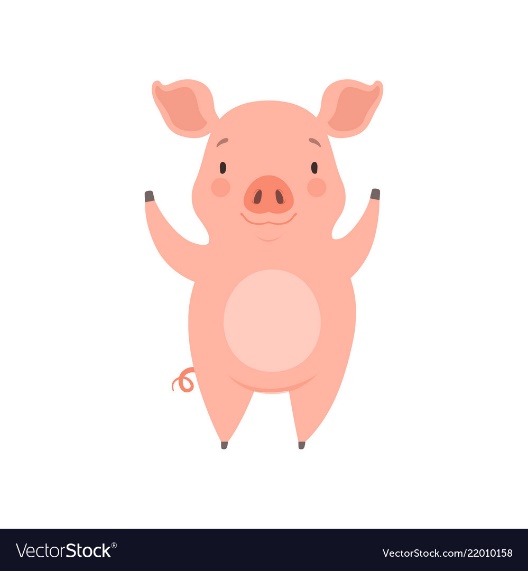 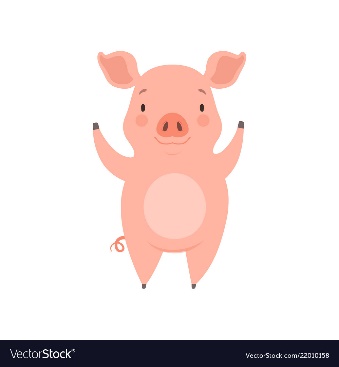 Jol  -   ly    Post – man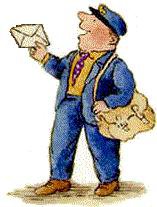 Hap - py  Birth - day Gold - i - locks! 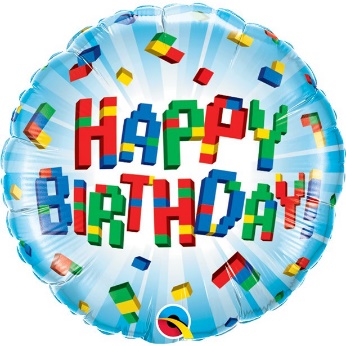 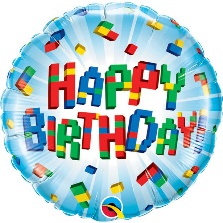 WeekLearning ObjectivePupils should learn…………..Summary of Teaching activities1Y1 - To be able to keep a steady pulseY2 – to be able to play word rhythmsHave you brought you X voices chant Introduce Soh and Mi and do some echo phrases1 2 3 4 Mary at the Kitchen Door from Active music digital . Y1 - 3 tapping Teddies (3TT)Y2 – Continue with Mary at the Kitchen Door. Children find sounds to play pulse for each character2To be able to sing back 2 notes (Soh/Mi)Y1 - To identify changes in tempoY2 – to be able to play word rhythmsTo match sounds to symbols (ta tete)Y1 - Early in the Morning song and game from SGRGoldilocks from 3TT  - compare fast and slow music and steady pulseY2 -  Who’s got the rhythm song and game Revise word rhythms from previous week and learn ta tete symbolsRead Goldilocks Rap from 3 SP – ask children to keep pulse using body percussion3To be able to sing back 2 notes (Soh/Mi)Y1 - To be able to identify changes in pitchY2 – To combine word rhythms Y1 -  ‘Postman Postman where’s you sack? Jack and the beanstalk – introduce story and song. Add actions to show pitch changes. Y2 – ‘Postman Postman where’s you sack? Continue with Goldilocks rap – do long activity from 3SP book4Y1 - To play instruments with controlY2 – To be able to make changes to their music (pitch)Y1 - Revise warm up from previous week – assess s/m phrases Y2 – Teach -  ‘Postman Postman where’s you sack? Someone stole it – I want it back! Y1 /2Listen to ‘Belle et la Bete’ from Ravel’s Mother Goose Suite. Identify charactersRevise Jack song and playing climbing music on TPPaired activity – make Jack climb up or down the beanstalk.5To be able to sing s/m/l/ phrasesTo be able to choose appropriate instrument to represent a characterWarm up: Hello BB and find different puppets – clap the name of eachY1 - ‘Pass the Puppet’ from SGR – fairy tale characters Y2 – Postman Postman or Pass the Puppet. Link to sol fa characters and sing in sol faMain Activities: Revise TP climbing sounds and Jack songRevise Giant music. Identify suitable instruments to play Giant musicAdd giant sounds and perform Jack and the Beanstalk and perform song6To be able to play sounds to represent a characterTo keep the steady pulseTo be able to play word rhythmsRevise warm ups from the unit and assess pulse/s/m phrases3 little pigs. Y1 - Playing instruments with control and assessPlaying loud and soft for different characters/word rhythms revision for Y2 and assessWeekLearning ObjectivePupils should learn…………..Summary of Teaching activitiesNotes for support staff/resources needed etc1Y1 - To be able to keep a steady pulseY2 – to be able to play word rhythmsWarm up: Hello BB – find Characters from different fairy talesHave you brought you X voices chant (SS1) (Include 3 bears, witch etc) .Introduce Soh and Mi and do some echo phrasesMain activity: Teach the chant 1 2 3 4 Mary at the Kitchen Door from Active music digital . Change words to Jolly Postman at the Door. Ask children to tap pulse as you say the rhyme.Y1 – Make up new verses about  ‘Goldilocks/Daddy Bear etc at the door’.Ask children to move to the pulse like that character as you say the rhyme i.e. skip, stamp tiptoe etcShow instruments and demonstrate sounds. Ask children to work in pairs. They should decide which character they want to be and which instrument they would need. Invite children to choose and show the class their sounds – which character were they being?Repeat chant with children playing the pulse using their sound.Y2 –  Teach words of the chant – say and tap, think and tap, tap on each  others hands etc. Make up new verses using children in the class. Clap and say their names i.e. Emily at the door. Show instruments and ask children to suggest an instrument for playing 1 2 3 4.  Repeat for the words ‘Jolly Postman at the Door’Children choose which part they want to play and their instrument. Perform chant on instruments with new versesPlenary: Y1  - Play ‘We will copy you’ AMD using ballY2 - Play listening game ‘Don’t Clap this one back’ using ‘Watch out for Mister Wolf!’ as the rhythm they mustn’t clap backSinging Games and Rhymes (SGR)3 Tapping Teddies3 Singing PigsCT join in all activities / support a child as necessary 2To be able to sing back 2 notes (Soh/Mi)Y1 - To identify changes in tempoY2 – to be able to play word rhythmsTo match sounds to symbols (ta tete)Warm up: Hello BB – find letters from Jolly Postman BookIntroduce/revise soh and mi and echo phrases  - begin assessmentY1 – Hickety Tickety song and name gameY2 -  ‘Who’s got the rhythm’ song and game  - pass a drum round the cirdle as you sing. Whoever has the drum at the end of the song listens to your rhythm and copiesit backWho’s got the rhythm       E e d C C Who’s got the rhythm      D d d E C Who’s got the rhythm     E e d  C C Please let us hear.           E  d d C Main activity: Y1 - Tell story of Goldilocks from 3TT  - compare fast (running music) and slow (yawning music) and steady pulse (tap knees as you say the chant)Follow lesson plan in book  - Extension 1 activity Children practice fast and slow sounds and playing/stopping on your signal. They add sounds in correct places to the storyY2 – Revise word rhythms from previous week and learn ta tete symbolsSay and tap rhythms of Mary at the Kitchen Door using words then ta teteRead Goldilocks Rap from 3 SP – ask children to keep pulse using body percussionExplore the last 2 lines of each verse – cornflakes rice cakes/ arm chair deck chair, bath tub etcWhat do they notice (has the same rhythmic pattern) Divide children into groups for each verse. Choose an instrument for each verse and perform chant with children playing the last 2 lines of each versePlenary – Show ta tete symbols again - – can they work out the ta and tete pictures that match the words from the chant?Play don’t clap this one back as in previous week – assessment opportunity for  Y2 .SGRCT support with passing and rules of the gameCT Support children holding and playing instruments correctly3TTCT join in all activities 3SPCT support children as necessaryCT help assess x can play word rhythms3To be able to sing back 2 notes (Soh/Mi)Y1 - To be able to identify changes in pitchY2 – To combine word rhythms Warm up: Hello BB  - Jack props and letterMake raisin faces/wide faces/roller coaster etcRevise sol fa charactersY1/Y2 - Doggie Doggie song and game from SGR with a postman theme!  ‘Postman Postman where’s you sack? Someone stole it – I want it back! Main activity: Y1 – Listen to Jack and the beanstalk from SS1. Add actions as you listen. Teach song slowly using hands/bodies to chow pitch changes. Children copy you line by line. What happened to our voices as our hands/ we climb up? (Voices follow hands)Repeat song with children showing pitch changes with hands/bodies. Teach the climbing down song in the same way. Show chime bars. Play  5 note scale up or down -  ask children to show you whether Jack is climbing up or down. They show with their hands/bodies. Now ask children to close eys or turn around/hide the chimes and repeat activity. Begin assessmentY2 – Continue with Goldilocks rap – do long activity from 3SP bookPlenary – repeat we will copy you song from Week 1 and assess pulse for Y1. Y2 don’t clap this one back as in previous weekSS1  - Singing Sherlock Book 1CT join in and support with learning the songCT help assess4To be able to identify changes in pitchTo match movements to musicTo play TP instrument with controlWarm up: Hello BB – Animals/characters that have high and low voicesY1 / Y2- Revise warm up from previous week – assess s/m phrases Main Activity:Listen to ‘Belle et la Bete’ from Ravel’s Mother Goose Suite. Ask children which traditional tale characters they think they are hearing for each section.Revise Jack song from previous week with body actionsPlay the climbing up and down music on chimes again and children show with their hands as in previous week . Invite a child to play and repeat activity.Establish the small chimes are high and big chimes are lowHow else could Jack move up and down the beanstalk. Model a few ideas for going up and down.Paired activity – make Jack climb up or down the beanstalk.Y2 as Y1 but do the Jack activities from lessons 3 and 4 this week.Plenary – share music and identify what Jack was doing!Extension – play some ‘hidden sounds’  - children play and the listening children say what happened without looking at the playersSGRSS1CT support children with pitch CT work with children as necessary5To be able to choose appropriate instrument to represent a characterTo play instruments with controlY2 – to identify a word rhythmWarm up: Hello BB and find different puppets – clap the name of eachY1 - ‘Pass the Puppet’ from SGR – fairy tale characters. Assess can sing soh me lah pattern.Y2 – Postman Postman or Pass the Puppet. Link to sol fa characters and sing in sol faMain Activities: Y1 - Revise Jack and the Beanstalk song and work on the Giant section using different voices for Jack and the Giant. Teach Fee Fi Fo Fum part with stamps.Identify suitable instruments to play Giant music . Give out a drum to a pair of children – take turn to say and tap Giant’s words. Y2 – add claves for the chip chop part – are you playing the pulse or a word rhythm?Hear a few children and evaluate. Show chimes and revise Jack climbing up and down beanstalk as in previous week. Invite children to choose to be Jack or the Giant and perform whole song. Plenary: Pack away and play a pitch listening game – i.e. ask children to show a shape for a high or low sound that you play on chimes/piano etc. Play with children looking at you and then eyes closed. What was your favourite sound today? How did Jack’s music change? (It got higher and lower) Did you hear any changes in the Giant’s music? (It stayed loud and was the same each time). CT join in the gameSS1CT support with playing in correct placeCT could record to watch back in class later6Y1 - To be able to play sounds to represent a characterTo keep the steady pulseY2 – to be able to play a word rhythm Warm up: revise warm ups from the unit and assess pulse/s/m phrases/word rhythms etc as necessary i.e. Pass the PuppetMain Activity:Teach ‘Early in the Morning’ song and Game from SGR. Children should hand out letters to the pulse 1 ,2, 3, 4 at the end of the songY1 –  Sing ‘Come to the Party’ from ‘the songbook ‘Game Songs’. Ask children what they would like to do at a party and do actions to show those activities as you sing. Show the picture of the Jolly Postman at the tea party. Show characters from the book and discuss what they are doing. Explain that we are going to find a sound for each character and create a musical ‘party’ using different sounds. Show a range of percussion instruments and model sounds - Which character need a soft/loud/high/low sound? Children talk with a partner about the best instruments to represent that character. In pairs they choose an instrument and practice playing the pulse to the song instead of doing actions. Assess x can playing instruments with control / represent a characterY2 – Come to the party song and actions as Y1.  Show characters from the book and discuss what they are doing. Show the word rhythm for each i.e. Jolly Postman drinks his tea. Hold up picture of the word rhythm then as a class work out how the ta and tete pictures fit. Finally clap the ta tete rhythm cards for each rhythm.Try to combine 2 rhythms or one rhythm with pulse. Play on instruments to create a musical party!Assess x can play word rhythms Plenary: Pack away and play games from the unit to complete assessmentSGRGame Songs – CT join in with singing and actionsCT support children as necessaryCT could assessCT join in and clap ta tete patternsCT could assessWeek 7To clap ta tete rhythms To recognise notation for ta teteWarm up: Hello BB. Postman Postman singing game OR Early in the morningMain Activity:Show word rhythms from Jolly Postman from previous week . Clap and say together. Choose one and play Don’t clap this one back. Show ta tete cards again. Make a few rhythms with individual cards as a class and clap and say together. Shoe instruments – choose an instrument and repeat playing rhythms. Divide children into 4 groups and give each a rhythm card. Clap each rhythm Play one rhythm on violin and they clap when they hear their rhythm. Repeat playing rhythmsPlenary: Pack away and play Early in the Morning. complete assessment